Course Name: Private Security Guard Phase V Bail Enforcer
40 Hours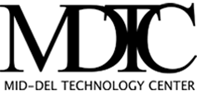 Course Description:Prerequisites:
Must be 21 years of age. Must have taken Phase I, II, & III for unarmed bail enforcer and Phase I, II, & III, & IV for armed bail enforcer.Curriculum Resources: books, etc.
Private Security Training Phase V Bail EnforcerCourse Goals & Objectives:Teaching Philosophy:We believe that instructors, staff, and administrators have a shared responsibility to provide: 1) innovative course design and instruction; 2) a safe, learner-centered environment; and 3) an authentic learning experience.Evaluation Methods:Student success is based on participation in class activities and the completion of exercises. A certificate of completion requires 100% attendance and completion of all assigned activities.Grading Policy:Student success is based on participation in class activities and the completion of exercises. A certificate of completion requires successful completion of all assigned work within the established time frame. Types of graded assignments will be projects, review questions, activities and assignments. S = Satisfactory
U = Unsatisfactory
A course grade of Unsatisfactory does not qualify the course as a prerequisite to other courses.Participants Responsibilities:To ensure a quality and safe learning environment, students are required to follow the Student Behavior policy found online at https://www.middeltech.com/student-services/student-handbook/.Private Security Guard Phase V Bail Enforcer is designed to meet all CLEET requirements for licensing of a Bail Enforcer. Bail Enforcement agents recover defendants who have failed to appear in court after undertaking a bail bond contract. The training includes: Interpreting the Oklahoma Bail Enforcement and Licensing Act, interpreting the legal powers and limitations of Bail Enforcers, understanding the responsibilities to clients, and performing bail enforcement duties. Course is CLEET Approved.By the end of this course, the student should be able to set personal goals such as:Interpret the Oklahoma Bail Enforcement and Licensing ActInterpret the Legal Powers and Limitations of Bail EnforcersUnderstand Responsibilities to ClientsPerform Bail Enforcement duties.